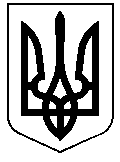 РЕШЕТИЛІВСЬКА МІСЬКА РАДАПОЛТАВСЬКОЇ ОБЛАСТІВИКОНАВЧИЙ КОМІТЕТРІШЕННЯ16 липня 2021 року                                                                               № 197Про утворення міждисциплінарної команди з питань організації соціального захисту дітей, які перебувають у складних життєвих обставинахКеруючись ст. 34 Закону України „Про місцеве самоврядування в Україні”, ст.ст. 1, 5 Закону України „Про охорону дитинства”, ст. 1 Закону України „Про органи і служби у справах дітей та спеціальні установи для дітей”, п.п. 20, 21, 23, 24 Порядку забезпечення соціального захисту дітей, які перебувають у складних життєвих обставинах, у тому числі дітей, які постраждали від жорстокого поводження, затвердженого постановою Кабінету Міністрів України від 01.06.2020 № 585, з метою забезпечення реалізації прав дитини на життя, охорону здоров’я, освіту, соціальний захист, сімейне виховання та всебічний розвиток, виконавчий комітет Решетилівської міської радиВИРІШИВ:1. Утворити міждисциплінарну команду з питань організації соціального захисту дітей, які перебувають у складних життєвих обставинах (далі міждисциплінарна команда), із числа суб’єктів організації соціального захисту дітей, які перебувають у складних життєвих обставинах, що здійснюють свої повноваження на території Решетилівської міської територіальної громади (далі – суб’єкти), додається.2. Надати повноваження службі у справах дітей виконавчого комітету Решетилівської міської ради щодо організації діяльності міждисциплінарної команди шляхом формування її персонального складу на підставі пропозицій суб’єктів для забезпечення допомоги кожній конкретній дитині, яка перебуває у складних життєвих обставинах, проведення засідань міждисциплінарної команди.3. Суб’єктам надавати службі у справах дітей виконавчого комітету Решетилівської міської ради пропозиції щодо кандидатур для формування персонального складу міждисциплінарної команди  для соціального захисту кожної конкретної дитини, яка перебуває у складних життєвих обставинах та забезпечити участь посадових осіб суб’єктів у роботі міждисциплінарної команди.4. Контроль за виконанням даного рішення покласти на першого заступника міського голови Сивинську І.В.Секретар міської ради                                                                              Т.А. МалишДодаток до рішення виконавчого комітету Решетилівської міської ради16.07.2021 № 197Складміждисциплінарної команди з питань організації соціального захисту дітей, які перебувають у складних життєвих обставинахКеруючий справами                                                                             М.В. ЛисенкоГмиряЮлія Анатоліївна-начальник служби у справах дітей виконавчого комітету міської ради;Варв’янська Тетяна Михайлівна-начальник Решетилівського РС філії ДУ „Центр пробації” в Полтавської області, майору внутрішньої служби (за згодою);Бодня Євгенія Юріївна	-практикуючий 	психолог надання соціальних послуг Решетилівської міської ради (за згодою);КириченкоАлла Миколаївна-головний спеціаліст відділу з юридичних питань та управління комунальним майном виконавчого комітету міської ради; КозирМаргарита Сергіївна-інспектор ювенальної превенції відділу превенції Полтавського районного управління поліції ГУНП в Полтавській області (за згодою);КостогризАлла Миколаївна-начальник          відділу            освіти Решетилівської міської ради (за згодою);ЛуговаНаталія Іванівна-головний лікар комунального некомерційного підприємства „Центр ПМСД Решетилівської міської ради Полтавської області”  (за згодою);МомотДмитро Сергійович-начальник відділу сім’ї, соціального захисту здоров’я виконавчого комітету міської ради;Тесленко-Колісник Аліна Валеріївна-головний спеціаліст служби у справах дітей виконавчого комітету міської ради, секретар комісії;ХильОксана Вікторівна-директор центру надання соціальних послуг Решетилівської міської ради(за згодою);    ШульженкоЮлія Володимирівна-заступник директора комунального некомерційного підприємства „Решетилівська центральна лікарня Решетилівської міської ради Полтавської області (за згодою).